Anlage 1: Template für gute Beispiele im Projekt LIFE BooGI-BOPwww.biodiversity-premises.eu	EU LIFE BooGI-BOP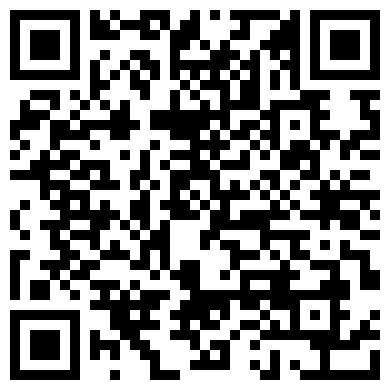 	Boosting Urban Green Infrastructure	through Biodiversity-Oriented Design	of Business PremisesHerausgeber: Global Nature Fund						Mit finanzieller Unterstützung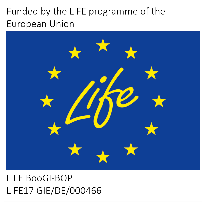 Version: August 2019Projektpartner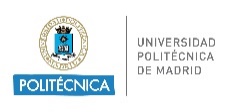 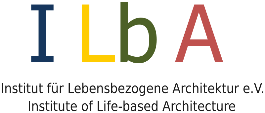 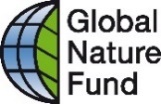 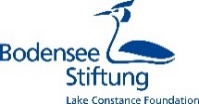 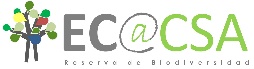 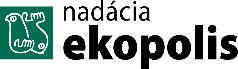 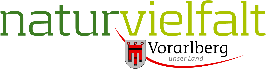 Allgemeine InformationenAllgemeine InformationenAllgemeine InformationenAllgemeine InformationenName UnternehmenName UnternehmenKontaktKontaktBeschreibung des UnternehmensBeschreibung des Unternehmens(max. 500 Zeichen)LogoLogo vorhandenBilder des GeländesBilder des Geländes vorhandenDetaillierte Bilder der MaßnahmenDetaillierte Bilder der Maßnahmen vorhandenWeitere Multimedia-ElementeWeitere Multimedia-Elementebspw. Video vom Gelände, kurzes Video mit Aussage von CEO, Facility Manager, Planer etc. über Motivation und Ziele vorhandenLink zur WebsiteLink zur WebsiteArt des BetriebsArt des BetriebsBrancheBrancheUnternehmensgrößeUnternehmensgröße Kleines Unternehmen (≤ 49 Mitarbeiter ≤ 10 Mio. € Umsatz) Mittleres Unternehmen (≤ 250 Mitarbeiter ≤ 50 Mio. € Umsatz) Großes Unternehmen (> 250 Mitarbeiter > 50 Mio. € Umsatz)Profil FirmenarealProfil FirmenarealProfil FirmenarealProfil FirmenarealGröße Firmenareal ha haStandortsteckbrief (in % der gesamten Arealgröße)Merkmale des Gebiets / vorhandene natürliche Strukturen etc.Welche Eigenschaften hat das Gelände? Welche klimatischen Bedingungen herrschen auf dem Gelände vor? Gibt es Besonderheiten in der Umgebung wie Naturschutzgebiete usw.?  (500 Zeichen)Welche Eigenschaften hat das Gelände? Welche klimatischen Bedingungen herrschen auf dem Gelände vor? Gibt es Besonderheiten in der Umgebung wie Naturschutzgebiete usw.?  (500 Zeichen)Naturnahe GestaltungNaturnahe GestaltungNaturnahe GestaltungNaturnahe GestaltungBeginn und Dauer der Gestaltung, , Umgesetzte MaßnahmenBitte, wählen Sie die umgesetzten Maßnahmen aus Bäume gepflanzt Dachbegrünung Dauerhafte Wiesen Entsiegelung Elemente für Mitarbeitende (Bänke, Sitzsteine) Fassadenbegrünung Gewässer / Feuchtbiotop Habitatstrukturen (Totholz, Trockensteinmauer, Lesesteinhaufen) Hecken Insektenfreundliche Außenbeleuchtung Kräuter-/Gemüsegärten / Sträucher Kommunikationsmaßnahmen (z.B. Schilder) Mehrjährige Blühwiesen Magerwiese Nisthilfen, Bienenkisten Naturnahe Pflegemaßnahmen Vogelsichere Fenster Wildsträucher und StaudenBeschreibung der MaßnahmenDetaillierte Beschreibung der getroffenen Maßnahmen: Welche Maßnahmen haben Sie auf ihrem Firmengelände umgesetzt und welche Eigenschaften haben sie? Haben Sie zum Beispiel ein extensives oder intensives Gründach umgesetzt? (max. 1000 Zeichen)Detaillierte Beschreibung der getroffenen Maßnahmen: Welche Maßnahmen haben Sie auf ihrem Firmengelände umgesetzt und welche Eigenschaften haben sie? Haben Sie zum Beispiel ein extensives oder intensives Gründach umgesetzt? (max. 1000 Zeichen)Positive Wirkung der Maßnahmen (für Biodiversität, für Arbeitnehmer, für Nachbarn)Können Sie verschiedene Arten auf Ihrem Gelände beobachten? Nutzen die Mitarbeiter die natürliche Umgebung für ihre Mittagspausen? Bekommen Sie Feedback von Besuchern und Geschäftspartnern? (max. 1000 Zeichen)Können Sie verschiedene Arten auf Ihrem Gelände beobachten? Nutzen die Mitarbeiter die natürliche Umgebung für ihre Mittagspausen? Bekommen Sie Feedback von Besuchern und Geschäftspartnern? (max. 1000 Zeichen)Motivation und ZieleWas hat Sie motiviert, Ihr Firmengelände naturnah zu gestalten? Welche Ziele verfolgen Sie mit der naturnahen Gestaltung? (max. 500 Zeichen)Was hat Sie motiviert, Ihr Firmengelände naturnah zu gestalten? Welche Ziele verfolgen Sie mit der naturnahen Gestaltung? (max. 500 Zeichen)ZITAT zur Motivation und den Zielen von Geschäftsführung oder ManagerWas hat Sie motiviert, Ihr Firmengelände naturnah zu gestalten? Welche Ziele verfolgen Sie mit der naturnahen Gestaltung? (max. 5000 Zeichen)Was hat Sie motiviert, Ihr Firmengelände naturnah zu gestalten? Welche Ziele verfolgen Sie mit der naturnahen Gestaltung? (max. 5000 Zeichen)PflegekonzeptWelche Pflegemaßnahmen sind erforderlich? Wie viele Mitarbeiter sind an der Pflege des Geländes beteiligt? (max. 500 Zeichen)Welche Pflegemaßnahmen sind erforderlich? Wie viele Mitarbeiter sind an der Pflege des Geländes beteiligt? (max. 500 Zeichen)Kosten für die Gestaltung und die PflegeWie hoch waren die Kosten für die naturnahe Gestaltung? Welche Kosten sind für einzelne Maßnahmen angefallen? Inwieweit wurden die investierten Kosten wieder amortisiert? Welche Kosten fallen für die Pflege an? Wenn konkrete Werte vorliegen, können Sie diese gerne nennen, ansonsten können Sie die Ausgaben beschreiben. (max. 500 Zeichen)Wie hoch waren die Kosten für die naturnahe Gestaltung? Welche Kosten sind für einzelne Maßnahmen angefallen? Inwieweit wurden die investierten Kosten wieder amortisiert? Welche Kosten fallen für die Pflege an? Wenn konkrete Werte vorliegen, können Sie diese gerne nennen, ansonsten können Sie die Ausgaben beschreiben. (max. 500 Zeichen)PlanungAn der Planung beteiligten Organisationen/PraktikerAn der Planung beteiligten Organisationen/PraktikerUmsetzungAn der Umsetzung beteiligte Organisationen/PraktikerAn der Umsetzung beteiligte Organisationen/PraktikerPartnerListe der PartnerorganisationenListe der PartnerorganisationenErfahrung mit dem Projekt LIFE BooGI-BOP (wenn zutreffend)Wie haben Sie mit dem Projekt LIFE BooGI-BOP zusammengearbeitet?  Wie haben Sie von der Zusammenarbeit profitiert? (max. 500 Zeichen)Wie haben Sie mit dem Projekt LIFE BooGI-BOP zusammengearbeitet?  Wie haben Sie von der Zusammenarbeit profitiert? (max. 500 Zeichen)